รายละเอียด/ รายการพัสดุที่ไม่จำเป็นต้องใช้ในหน่วยงานของรัฐต่อไปหน่วยงาน  :  กองกลาง  สำนักงานอธิการบดี-----------------------------------------------------------------------------ครุภัณฑ์สำนักงาน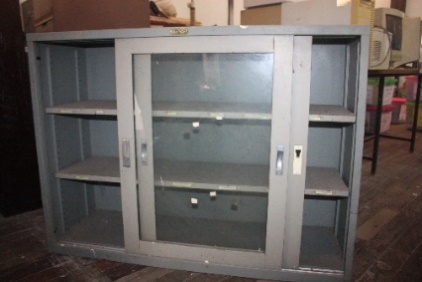 รายการ  1  :  ตู้เหล็ก 2 บานเลื่อนจำนวน   :  4  หลังสภาพครุภัณฑ์  :  สามารถใช้งานได้ตามปกติแต่มีความ                          ล้าสมัย  สภาพชำรุดเล็กน้อยแต่ยังพอสามารถ                       ใช้งานได้แต่ไม่เหมาะสมกับการเรียนการสอนใน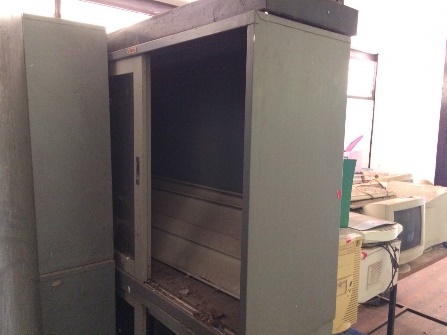                        สถานการณ์ปัจจุบัน  และต้องซ่อมบำรุงรักษา                       จากผู้ที่มีอุปกรณ์แนวทางการดำเนินการ  :  จำหน่ายพัสดุ โดยวิธีการโอนเลขทะเบียนครุภัณฑ์  ดังนี้1.  01.06.17/2534	2.  01.06.172/25353.  01.06.173/2533	4.  01.03.36/2541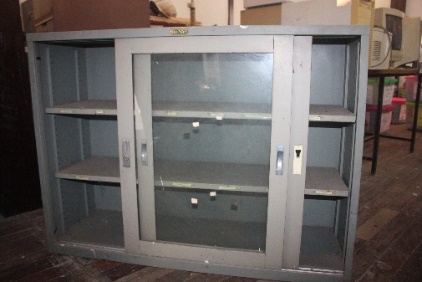 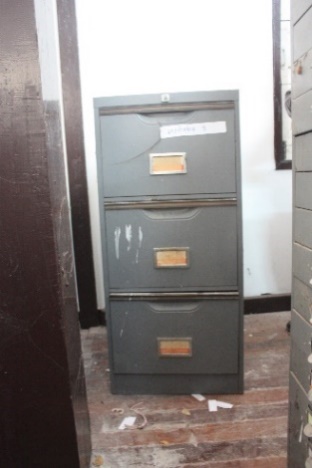 รายการ  2  :  ตู้เหล็กใส่เอกสาร 4 ลิ้นชักจำนวน   :  2  หลังสภาพครุภัณฑ์  :  สามารถใช้งานได้ตามปกติแต่มีความ                          ล้าสมัย  สภาพชำรุดเล็กน้อยแต่ยังพอสามารถ                       ใช้งานได้แต่ไม่เหมาะสมกับการเรียนการสอนใน                       สถานการณ์ปัจจุบัน  และต้องซ่อมบำรุงรักษา                       จากผู้ที่มีอุปกรณ์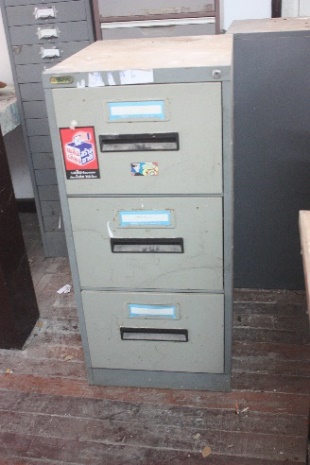 แนวทางการดำเนินการ  :  จำหน่ายพัสดุ โดยวิธีการโอนเลขทะเบียนครุภัณฑ์  ดังนี้1.  01.06.17/2534	2.  01.06.172/2535